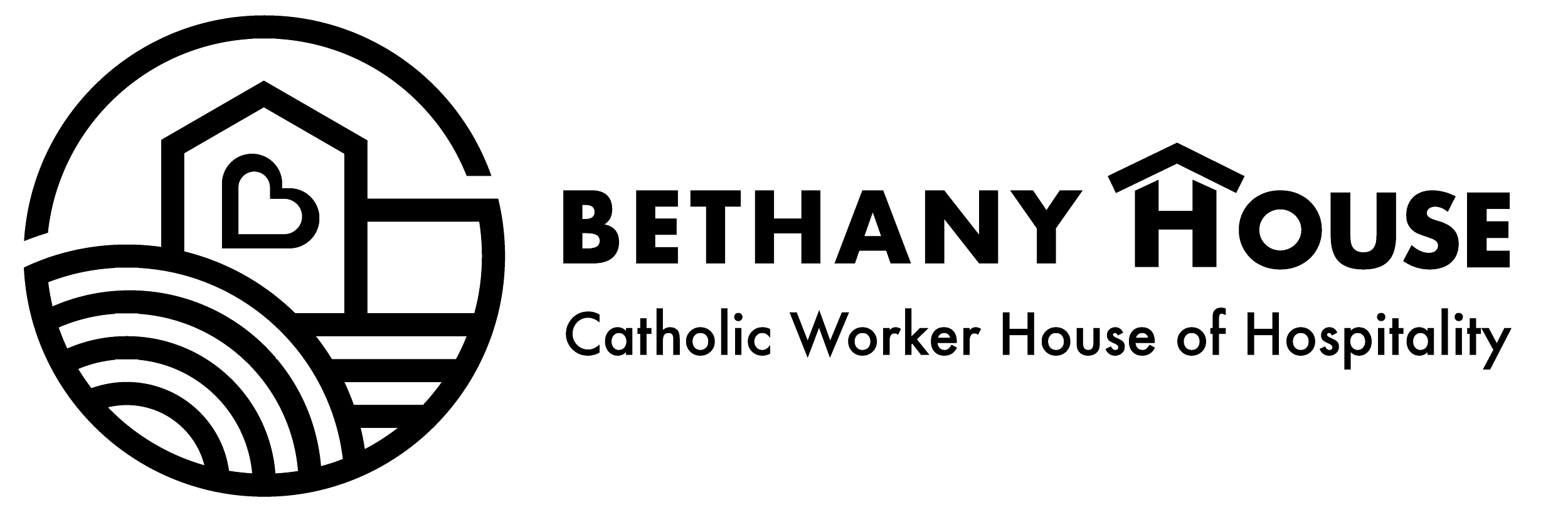 Staff Application-SECTION I- -SECTION II-Previous Experience related to caring for others?     ________________ years. Details:_____________________________________________________________________________________________________________________________________________________________________________________________________________________________________________________________________________________________________________________________________________________________________________________________________________________________________________________________________________________________________________________________________________________________________________________________________________Recent Employment (last 5 years). Please provide employer, job title, employment dates and relevant responsibilities: _____________________________________________________________________________________________________________________________________________________________________________________________________________________________________________________________________________________________________________________________________________________________________________________________________________________________________________________________________________________________________________________________________________________________________________________________________Other Relevant Information: _________________________________________________________________________________________________________________________________________________________________________________________________________________________________________________________________________________________________________________________________________________________________________________________________________________ Languages Spoken: _____________________________________________________________________-SECTION III-Do You Have A Valid (State) Driver’s License? 	____Yes ____NoLicense Number: ________________ Vehicle License Plate Number ______________________________Have You Ever Been Convicted for Violation of Any Laws?    ____Yes ____NoIf Yes, Please Explain: ________________________________________________________________________________________________________________________________________________________Do You Have Any Physical Condition that May Limit Your Activities?  ____Yes ____NoIf Yes, Describe: _____________________________________________________________________________________________________________________________________________________________-SECTION IV-Please write in your availabilityDays (7am-3pm)? _________  Evenings (3pm-11pm)? _________  Overnights (11pm-7am)? __________Holidays? ___________________	Minimum and Maximum hours per week: __________________Would you wish to be live-in staff or commute? ______________________________________________Bethany House Schedule (Please give yes/no to shifts under the position(s) you are applying for)-SECTION V-Please list two persons we may call who are NOT family, one of whom may be your religious or spiritual leader, teacher, employer, or relationship other than friend.Name ____________________________________________________ Phone______________________Email _____________________________________  Relationship ________________________________Name ____________________________________________________ Phone______________________Email _____________________________________  Relationship ________________________________I hereby give my consent to contact my references. _____________________________________________________	__________________________Signature of Applicant 							DateDateNameAddressPhoneEmailSHIFTSDay 1Y/NEvening 1Y/NEvening 2Y/NOvernight 1Y/NOvernight 2Y/NSunX3p-11pX11p-7a7a-3pMon7a-3p3p-11pX11p-7aXTues7a-3p3p-11pX11p-7aXWed7a-3pX3p-11pX11p-7aThurs7a-3pX3p-11pX11p-7aFri7a-3pX3p-11pX11p-7aSatX3p-11p7a-3p11p-7aXTOTAL4032323232